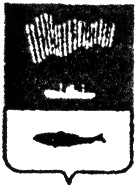 Администрация города МурманскаП О С Т А Н О В Л Е Н И Е29.12.2011				                                                              № 2719 Об определении уполномоченного органа, осуществляющего отдельные государственные полномочия по сбору сведений для формирования и ведения торгового реестра В    соответствии    с    законами   Мурманской    области   от   13.10.2011 № 1395-01-ЗМО «О некоторых вопросах в области регулирования торговой деятельности     на     территории     Мурманской     области»,    от  28.11.2011 № 1424-01-ЗМО  «Об областном бюджете на 2012 год и на плановый период 2013 и 2014 годов»   п о с т а н о в л я ю:1. Определить комитет по  экономическому развитию администрации города  Мурманска  (Канаш И.С.) уполномоченным органом, осуществляющим следующие отдельные государственные полномочия по сбору сведений для формирования и ведения торгового реестра:- сбор сведений о хозяйствующих субъектах, осуществляющих торговую деятельность на территории   муниципального образования город Мурманск;- сбор сведений о хозяйствующих субъектах, осуществляющих  поставки товаров (за исключением производителей товаров) на территории   муниципального образования город Мурманск;- сбор сведений о  состоянии торговли на территории   муниципального образования город Мурманск.2.  Управлению      финансов       администрации          города      Мурманска (Умушкина О.В.) обеспечить финансирование выполнения отдельных государственных полномочий, указанных в п.1 настоящего постановления,  за счёт субвенции из регионального фонда компенсаций, образованного в составе областного бюджета на исполнение органами местного самоуправления муниципальных образований со статусом городского округа и муниципального района отдельных государственных полномочий по сбору сведений для формирования и ведения торгового реестра (далее - субвенция), в объеме средств, предусмотренных на эти цели в бюджете муниципального образования город Мурманск в соответствующем финансовом году.3. Комитету по экономическому развитию администрации города Мурманска предоставлять отчет о расходовании субвенции в Министерство экономического развития Мурманской области в порядке и в сроки, установленные нормативными правовыми актами Мурманской области и, для сведения - в управление финансов администрации города Мурманска.       4. Комитет по экономическому развитию администрации города Мурманска несёт ответственность за нецелевое использование субвенции и недостоверность представляемых отчетных сведений.       5. Редакции газеты «Вечерний Мурманск» (Червякова Н.Г.) опубликовать настоящее постановление.6. Настоящее постановление вступает в силу со дня официального опубликования и распространяется на правоотношения, возникшие с 01.01.2012.        7. Контроль за выполнением настоящего постановления возложить на заместителя  главы администрации города Мурманска Соколова М.Ю.Глава администрации города Мурманска                                                                            А.И. Сысоев                     